	Женева, 19 декабря 2013 годаУважаемая госпожа,
уважаемый господин,1	По просьбе Председателя 13-й Исследовательской комиссии "Будущие сети, включая сети подвижной связи и сети последующих поколений" имею честь сообщить вам, что указанная Исследовательская комиссия, собрание которой состоится 7−18 июля 2014 года, намеревается применить процедуру, описанную в разделе 9 Резолюции 1 (Дубай, 2012 г.) ВАСЭ, для утверждения вышеупомянутого проекта новой Рекомендации.2	Название, резюме и место размещения проекта новой Рекомендации МСЭ-Т, предлагаемой к утверждению, содержатся в Приложении 1.3	Просьба ко всем Государствам – Членам МСЭ, Членам Сектора, Ассоциированным членам или академическим организациям, располагающим информацией о принадлежащих им или другим сторонам патентах, которые могут полностью или частично охватывать элементы проекта Рекомендации, предлагаемой к утверждению, сообщить об этом БСЭ в соответствии с общей патентной политикой для МСЭ-Т/МСЭ-R/ИСО/МЭК.Имеющаяся патентная информация доступна в онлайновом режиме на веб-сайте МСЭ-Т (www.itu.int/ITU-T/ipr/).4	Учитывая положения раздела 9 Резолюции 1, был бы вам признателен, если бы вы сообщили мне до 2400 UTC 25 июня 2014 года о том, дает ли ваша администрация полномочия 13-й Исследовательской комиссии рассмотреть проект данной новой Рекомендации для его утверждения на собрании Исследовательской комиссии. Если какие-либо Государства-Члены сочтут, что рассматривать Рекомендацию на предмет ее утверждения не следует, то им необходимо сообщить о причинах такого неодобрения и указать, какие возможные изменения могли бы способствовать дальнейшему рассмотрению и утверждению проекта данной новой Рекомендации.5	В случае если в своих ответах 70 или более процентов Государств-Членов выскажутся за рассмотрение на собрании Исследовательской комиссии этих проектов новых Рекомендаций на предмет их утверждения, то одно пленарное заседание 18 июля 2014 года будет отведено для применения процедуры утверждения. В связи с этим предлагаю вашей администрации направить на собрание своего представителя. Администрациям Государств – Членов Союза предлагается сообщить фамилии глав своих делегаций. Если ваша администрация желает быть представленной на собрании признанной эксплуатационной организацией, научной или промышленной организацией либо иным объединением, занимающимся вопросами электросвязи, то в соответствии с п. 239 Статьи 19 Конвенции МСЭ необходимо должным образом сообщить об этом Директору БСЭ.6	Повестка дня и вся соответствующая информация, относящаяся к собранию 13-й Исследовательской комиссии, будут предоставлены в Коллективном письме 5/13 (следующем).7	После собрания Директор БСЭ в Циркулярном письме уведомит о решении, принятом по данным Рекомендациям. Эта информация будет также опубликована в Оперативном бюллетене МСЭ.С уважением,Малколм Джонсон
Директор Бюро
стандартизации электросвязиПриложение: 1ПРИЛОЖЕНИЕ 1
(к Циркуляру 76 БСЭ)Резюме и место размещения текстаПроект новой Рекомендации МСЭ-T Y.2725 (Y.NGN-OpenID) 
(COM 13-R 13) Поддержание OpenID в сетях последующих поколений РезюмеВ настоящей Рекомендации определяются механизмы и процедура поддержания и использования протокола OpenID в сценариях, в которых роль поставщика OpenID выполняет поставщик услуг СПП. В Рекомендации МСЭ-T Y.NGN-OOF приводится система для поддержания и использования протоколов OAuth и OpenID СПП. В настоящей Рекомендации, основывающейся на Рекомендациях Y.2722 и Y.NGN-OOF, определяются конкретные механизмы поддержания OpenID. ПРИМЕЧАНИЕ. – В настоящей Рекомендации не производятся какие-либо изменения или уточнения протокола OAuth. В ней речь идет только о поддержании и использовании OAuth СПП.______________Бюро стандартизации 
электросвязи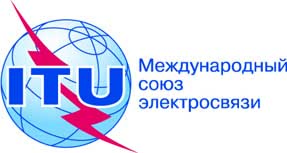 Осн.:
Циркуляр 76 БСЭCOM 13/KT–	Администрациям Государств – Членов СоюзаТел.:Факс:Эл. почта:+41 22 730 5126
+41 22 730 5853tsbsg13@itu.intКопии:–	Членам Сектора МСЭ-Т–	Ассоциированным членам МСЭ-Т–	Академическим организациям – Членам МСЭ-Т–	Председателю и заместителям Председателя 13-й Исследовательской комиссии–	Директору Бюро развития электросвязи–	Директору Бюро радиосвязиПредмет:Собрание 13-й Исследовательской комиссии, имеющее целью утверждение
проекта новой Рекомендации МСЭ-Т Y.2725 в соответствии 
с положениями раздела 9 Резолюции 1 (Дубай, 2012 г.) ВАСЭЖенева, 18 июля 2014 года